Unit G2Area, perimeter and volumeYear 8 Road MapYear 8 Road MapYear 8 Road MapYear 8 Road MapIn this unit you will learn about measures. S: SupportC: CoreE: ExtensionDifferentiationLearning Goals/Outcomes/Content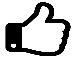 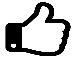 SIdentify the number of faces, edges and vertices of 3Ds  (G1.1)SKnow how to draw Nets of 3Ds and use it to work out the surface area of 3Ds (G2.5, G3.5)S C Draw 3Ds using isometric papers (G3.1,G5.2, G6.4)S C ECalculate area and perimeter of rectangles, parallelograms, triangles and trapeziums (G4.2, G5.1)S C ECalculate area of compound shapes made from rectangles, triangles, parallelograms and trapezia  C ECalculate the area of area and circumference of circular objects (G5.1, G6.4)S Work out the volume of prisms by counting cubes (G4.2) S CCalculate the volume of cubes and cuboids (G4.2, G5.1)   C ECalculate the volume of prisms using the area of the cross section (G5.1, G5.2, G6.4)   C EWork out the total surface area of prisms by using appropriate nets and sum of faces or any other approach (G4.2, G5.1, G5.2, G6.4)S C ESolve variety of problems involving perimeter, area and volume (G5.2, FS6.6)